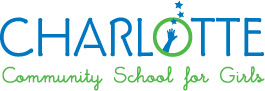 Cuestionario Para EstudianteEsto es un cuestionario informal que debe de ser completado por la estudiante en su propria  escritura y sin ayuda  Tus respuestas nos daran la oportunidad de conocerlo mejor.Nombre:  ___________________________________________________________  Fecha de nacimiento:_____________________________________Edad:________________Grado escolar actual: _____________________________ Tu escuela actual: ________________________________Quiero ser llamado: ___________________________________________________ ?Cual clase te mas gusto este ano?   ?Por que? ____________________________________________________________________________________________________________________________________________  ?Cual es la clase que te menos gusto?    ?Por que?  ____________________________________________________________________________________________________________________________________________ ?Cuales son dos libros que no sean de texto de escuela que tu has leido recientamente?____________________________________________________________________________________________________________________? Cual es tu deporte favorito? ____________________________________________________________________________________________________________________________________________? En cual deporte te gustaria participar? _____________________________________________________________________ ?Cuales son las actividades de Arte que a te le gustarian?  Ejemplos: el coro, el drama, instrumentos musicales, etc.______________________________________________________________________  ?En cuales actividades  de Arte te gustaria participar? ______________________________________________________________________ ?Te gustaria a participar en actividades de la comunidad?  Por ejemplo, explorando, la iglesia, juntas de ninos, etc.____ Si ____ NoSi tu respuesta es si, por favor explica. ______________________________________________________________________Escriba un parrafo en el tema siguiente.  Escribalo tu mismo. ?Que significa para ti:  ?“El tener Valor”?  Describa una ocasion cuando tuviste que demostrar valor.__________________________________________________________________________________________________________________________________________________________________________________________________________________________________________________________________________________________________________________________________________________________________________________________________________________________________________________________________________________________________________________________________________________________________________________________________________________________________________________________________________________________________________________________________________________________________________________________________________________________________________________________________________________________________________________________________________________________________________________________________________________________________________________________________________________________________________________________________________________________________________________________________________________________________________________________________________________________________________________________________________________________________________________________________________________________________________________________________________________________________________________________________Este cuestionario lo he completado solo y sin ayuda.Tu firma: _________________________________ La fecha: __________________